PROJETO DE DECRETO-LEGISLATIVO Nº 15/2020Dispõe sobre a concessão do Título Honorífico de “Cidadão Barbarense”, a Dorcival Vilalva Fazan dando outras providências. FELIPE SANCHES, Presidente da Câmara Municipal de Santa Bárbara d’Oeste, no uso das atribuições que lhe são conferidas pelo Art. 26, IV, da Lei Orgânica do município de Santa Bárbara d’Oeste e pelo Art. 12, I, “e”, do Regimento Interno desta Casa de Leis, faz saber que a Câmara Municipal aprovou e ele promulga o seguinte Projeto de Decreto-Legislativo:Art. 1º Fica concedido o Título Honorífico de “Cidadão Barbarense” a Dorcival Vilalva Fazan (Chefe Fazan).§ 1º A biografia do homenageado faz parte integrante deste Decreto-Legislativo.§ 2º Esta homenagem é de iniciativa do Vereador Celso Ávila.Art. 2º A Presidência da Câmara Municipal manterá contato com o agraciado para a entrega do Diploma.Art. 3º As despesas decorrentes da execução do presente Decreto-Legislativo correrão por conta de verba própria consignada no orçamento vigente.Art. 4º Este Decreto-Legislativo entrará em vigor na data de sua publicação, revogadas as disposições em contrário.Plenário “Dr. Tancredo Neves”, em 17 de agosto de 2020.CELSO ÁVILA-vereador-BIOGRAFIADorcival Vilalva Fazan ou chefe Fazan, nasceu na cidade de Pontalinda – interior do Estado de São Paulo, no dia 11 de setembro de 1973. É filho de Dorcilio  Delvechio e Linda Vilalva Fazan e tem como irmãos : Aparecida Vilalva Tonholo , Roseli Vilalva Pirani, Sandra Vilalva Nunes e Dorcileis Vilalva Duarte .É casado com Renata dos Santos Falzoni Fazan natural de Nova Odessa, e é pai dos garotos Gustavo e Gabriel Santos Fazan.Antes de partir para o ramo de alimentos, Dorcival quando chegou ao município barbarense há 27 anos em busca de oportunidades e crescimento, trabalhou como açougueiro e como ajudante de cozinha industrial na antiga Fibra, hoje grupo Vicunha. Como o ramo de alimentos já estava no futuro deste empreendedor, na década de 90 conhece a futura esposa e juntos organizam o próprio casamento recebendo elogios dos convidados, surgindo mais tarde, o Fazan Buffet, Gastronomia para eventos em Santa Bárbara d´Oeste, localizado no residencial Dona Regina.Dorcival Fazan ou chefe Fazan, está há mais de duas décadas investindo e gerando empregos diretos e indiretos no município barbarense, chegando há mais de 200 profissionais em dias de eventos.Paralelo ao trabalho ele e a esposa encontram tempo para a pratica do voluntariado como a construção de casas através de projetos ligadas a religião que seguem e também entregam cestas básicas a entidades do município. Realizam sonhos, fazendo festas para meninas carentes gratuitamente, além de se reorganizarem no auxilio emergencial aos próprios funcionários e a casais que tiveram o sonho adiado com o auxílio de uma psicóloga para dar suporte emocional e ainda cedem gratuitamente, salas para profissionais do ramo de alimento que tiveram seus negócios prejudicados com a pandemia para que possam continuar seus negócios.“Ser reconhecido pela minha trajetória profissional e se tornar um cidadão barbarense é um privilégio em todos os sentidos. Agradeço muito a Deus, a minha família e ao amigo Celso Ávila por reconhecer nosso trabalho”.Por acreditar nas terras de Dona Margarida e por ter boas ações é que indicamos para a honraria Cidadão Barbarense  -  Dorival Vilalva Fazan  - o chefe Fazan.Plenário “Dr. Tancredo Neves”, em 17 de agosto de 2020.CELSO ÁVILA-vereador-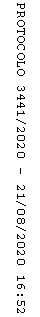 